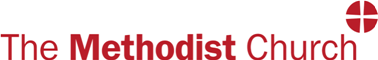 SD/4DECLARATION FOR MEMBERS OF CHURCH BODIESHolding an office, position or responsibility, especially a public or Trustee role (church council member or committee member) is a privilege and a responsibility – it is not a right. The Methodist Church reserves the right not to appoint (or to take steps to remove from office) someone where they are found to be ineligible, unsuitable or where they have not declared information that should otherwise have been disclosed. Where certain criteria are fulfilled there can be an appeal to the Secretary of Conference, via those appointing, against a bar from a particular appointment.Disclosure of criminal records The role, office or responsibility for which you have been nominated or are currently undertaking is not exempt from the Rehabilitation of Offenders Act 1974 and therefore, you should not consider convictions or cautions that are spent or filtered under the Act in your responses.Name:Office, duty or responsibility:Qualification for Appointment Standing Order 010. (Constitutional Practice and Discipline of the Methodist Church, Volume 2, 2020) (2)  Subject to the provisions of the Rehabilitation of Offenders Act 1974 (or any statutory modification or re-enactment thereof for the time being in force and any regulations or orders made or having effect thereunder)no person who has been convicted of or has received a simple or conditional caution from the police concerning an offence mentioned in Schedule 1 to the Children and Young Persons Act 1933 (as amended) or who is barred by the *Disclosure and Barring Service from work with children, young people or vulnerable adults or who the Safeguarding Committee concludes otherwise poses a risk to children, young people or vulnerable adults shall undertake work with children, young people or vulnerable adults in the life of the Church;no person who has been convicted of or has received a simple or conditional caution from the police concerning an offence under the Sexual Offences Act 2003 or mentioned in Schedule 15 to the Criminal Justice Act 2003 or who is barred by the *Disclosure and Barring Service from work with children, young people or vulnerable adults or who is the subject of a risk assessment under Standing Order 237 as a result of which the Safeguarding Committee concludes that he or she presents a significant risk of serious harm to children, young people or vulnerable adults shall be appointed or reappointed to any office, post or responsibility or engaged or re-engaged under any contract to which this sub-clause applies unless authority for the appointment or employment has been obtained under clause (5).*Restrictions to appointment will apply regarding comparable barring schemes applicable in other jurisdictions.Your name has been put forward for the position stated above. Having regard to the Safeguarding Policy, Procedures and Guidance of the Methodist Church, you are asked to sign the declaration below.I have seen a copy of the local church safeguarding policy.I am aware of the Safeguarding Policy, Procedures and Guidance for the Methodist Church and the terms of Standing Order 010. I know of no reason why I cannot fulfil the office, duty or responsibility named above. I undertake to notify the Methodist Church as soon as possible if this should change.Signed:                                                     Date:This Form Will Be Retained In A Secure And Confidential Manner As Determined By The Secretary Of The Council. All information will be held in accordance with current data protection legislation.